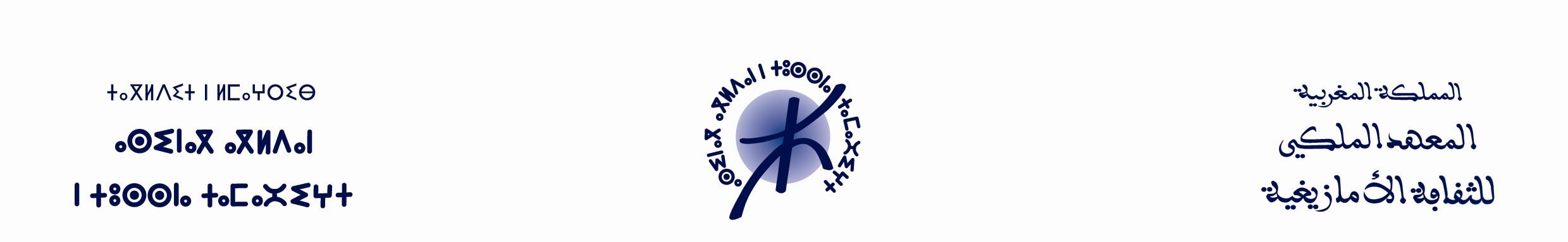 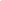      استمارة الترشح لنيل جائزة الثقافة الأمازيغية برسم سنة 2019                 التاريخ:                   اسم وتوقيع المترّشح:تعبّأ هذه الاستمارة وترفق بملف الترشّح.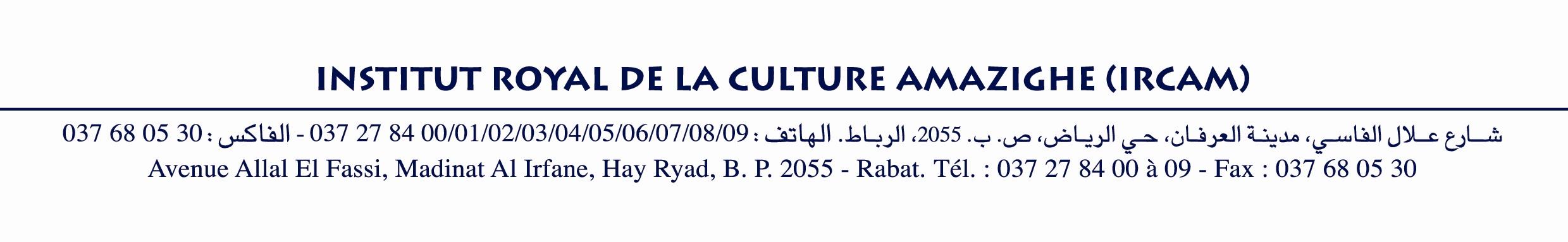 الاسم واللقبالعنوان الشخصيالعنوان المهنيتاريخ ومكان الازديادالمهنةرقم بطاقة التعريف الوطنيةالهاتف الشخصيالهاتف المهنيالفاكس الشخصيالفاكس المهنيعنوان البريد الإلكترونيصنف الجائزة المترشح لهانوع العمل المقدّم للجائزة ( بالنسبة لفئة الأساتذة الباحثين، إضافة بيان عناصر التميز والقيمة المضافة  للعمل المقدم في مجال التخصص)وصف العمل المقدّم للجائزةطبيعة الوثائق المشكلة للعمل، وعددها، والملحقات،  عنذ الاقتضاءمعلومات إضافية عند الاقتضاء